Aanmeldformulier lidmaatschap Muziekvereniging Excelsior GenderenAchternaam:      	Tussenvoegsel:      Roepnaam:      	Geslacht: M / VNaam ouders/ verzorgers:      Adres:      Postcode:      	Woonplaats:      Geboortedatum:      Telefoonnummer:      	Mobiele nummer:      Emailadres:      Aanmelding als:Leerling ( €30,- per maand )Jeugdlid – t/m 18 jaar (€18- per maand)Seniorlid – vanaf 18 jaar (€18,- per maand)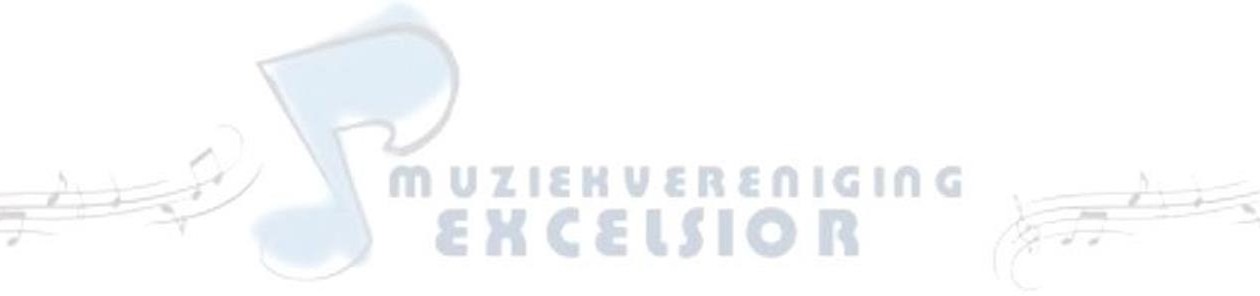 * genoemde contributiebedragen gelden voor 2023.De contributie wordt jaarlijks vastgesteld door de Algemene LedenvergaderingInstrument:TrompetSaxofoonTromboneBaritonSousafoonSlagwerkAnders. 	Overige bepalingenIk heb kennis genomen van het huishoudelijk reglement en ga hiermee akkoordIk heb kennis genomen van de privacy policy en ga hiermee akkoordIk ga ermee akkoord dat foto- en videomateriaal waarop ik zichtbaar ben gebruikt wordt voor publicatiedoeleinden, waaronder de website en sociale mediaDe ingevulde gegevens worden gebruikt conform het privacy-beleid zoals vermeld op onze website.BetalingenOndergetekende verklaart hierbij maandelijks, de 25ste  van de maand aan Muziekvereniging Excelsior onderstaande bedragen over te maken naar bankrekeningnummer: IBAN: NL90RABO0341506044Contributie	€_______		(maandelijks)Lesgelden	€_______		(indien van toepassing maandelijks)Handtekening:	 	Naam:	 	Datum:	 	graag invult en ondertekend retour sturen naar;  info@muziekverenigingexcelsior.nl t.a.v. secretaris